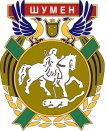                               ОТДЕЛ                   „КУЛТУРА, МЛАДЕЖКИ ДЕЙНОСТИ И СПОРТ“    ОБЩИНА ШУМЕН      9700 гр. Шумен, бул. „Славянски“ № 17,            тел.: 054/857 751, 857 752, 857 769,     факс: 054/800 400 e-mail: kultura@shumen.bgКУЛТУРНА ПАНОРАМАмесец Октомври 20181 октомври10.00 ч. – Пред ДКТ „Васил Друмев“ОТКРИВАНЕ НА УЧЕБНАТА ГОДИНА 2018/2019Организатор: ЦПЛР-ОДК – 054/ 860 05618.00 ч. – Фоайе – II етаж на РБ „Ст. Чилингиров“МОТИВАЦИОННА ЛЕКЦИЯ НА АЛПИНИСТА АТАНАС СКАТОВ И ПРЕДСТАВЯНЕ НА КНИГИТЕ МУ „ГАШЕРБРУМ. КРАСИВАТА ПЛАНИНА” И „АНАПУРНА, ДХАУЛАГИРИ, МАКАЛУ” Организатор: РБ „Ст. Чилингиров“ – 054/ 876 8092 октомври17.00 ч. – НЧ „Напредък – 1869”„ИЗПИТ ПО ПОЕЗИЯ“ – представяне на стихосбирката на Росица ЧакъроваОрганизатор: НЧ „Напредък – 1869” – 054/ 862 62717.00 ч. – Фоайе – II етаж на РБ „Ст. Чилингиров“СРЕЩА РАЗГОВОР С АКТЬОРА НИКОЛАЙ СОТИРОВ  Организатор: РБ „Ст. Чилингиров“ – 054/ 876 80919.30 ч. – Голяма зала на ДКТ „Васил Друмев“Гостува: „ОТКРИВАНЕТО“ – спектакъл на НИКОЛАЙ СОТИРОВОрганизатор: ДКТ „Васил Друмев“ – 054/ 800 275 3 октомври11.00 ч. – Фоайе – II етаж на РБ „Ст. Чилингиров“„ШУМЕНСКИ ИСТОРИИ” – представяне на краеведски сайт Организатор: РБ „Ст. Чилингиров“ – 054/ 876 809НАЦИОНАЛЕН ПЛЕНЕР ПО ЖИВОПИС „ШУМЕНСКО ПЛАТО“ 201815.30 ч. – Пред хотел „Стария град“ – ОТКРИВАНЕ9.10. – 16.30 ч. – Фоайе – II етаж на Община Шумен – ЗАКЛЮЧИТЕЛНА ИЗЛОЖБАОрганизатор: Община Шумен – 054/ 857 751 17.30 ч. – Фоайе – II етаж на РБ „Ст. Чилингиров“„ЗАВЕЩАВАНЕ НА ДЕФОРМАЦИИТЕ” – премиера на стихосбирката на Тони Теллалов Организатор: РБ „Ст. Чилингиров“ – 054/ 876 8094 октомври17.30 ч. – Фоайе – II етаж на РБ „Ст. Чилингиров“„ДА СЕ ВЛЮБИШ ВЪВ ВЕЩИЦА”  – премиера на романа на Калина Иванова Организатор: РБ „Ст. Чилингиров“ – 054/ 876 8097 октомври11.00 ч. – Зала „Патиланчо“ на ДКТ „Васил Друмев“„БОЛЕН ЗДРАВ НОСИ“ по българска народна приказкаОрганизатор: ДКТ „Васил Друмев“ – 054/ 800 275 8-13 октомвриНЧ „Добри Войников – 1856“МЕЖДУНАРОДЕН КОНКУРС ЗА КАМЕРНО ПЕЕНЕ „ПАНЧО ВЛАДИГЕРОВ“ Организатор: НЧ „Добри Войников – 1856“ – 054/ 875 5869 октомври17.00 ч. – НЧ „Напредък – 1869”„ЕСЕННО НАСТРОЕНИЕ“ – изложба-живопис на Алиса ТоросянОрганизатор: НЧ „Напредък – 1869” – 054/ 862 627 17.30 ч. – Зала „Сава Доброплодни“ на НЧ „Добри Войников – 1856“„100 ГОДИНИ ОТ НАЧАЛОТО НА БЪЛГАРСКОТО ОПЕРЕТНО ИЗКУСТВО (1914 – 2014)“ – представяне на сборник Организатор: НЧ „Добри Войников – 1856“ – 054/ 875 586, Съюз на българските композитори10 октомври17.30 ч. – Фоайе – II етаж на РБ „Ст. Чилингиров“СРЕЩА РАЗГОВОР С ПИСАТЕЛЯ ЙОРДАН РАДИЧКОВ – МЛАДШИ   Организатор: РБ „Ст. Чилингиров“ – 054/ 876 80919.00 ч. – Камерна зала на ДКТ „Васил Друмев“„НЕВЪЗМОЖНОСТ В НАЙ-ЧИСТ ВИД“ – танцов спектакъл – ПРЕМИЕРАОрганизатор: ДКТ „Васил Друмев“ – 054/ 800 275 11 октомври19.05 ч. – Концертна зала „Проф. Венета Вичева“ – Община ШуменСИМФОНИЧЕН КОНЦЕРТ – диригент – Калина Василева и солист – Анатоли Кръстев /виолончело/ Организатор: Държавен симфоничен оркестър – 054/ 800 26711-22 октомвриИзложбена зала на РБ „Ст. Чилингиров“ФОТОИЗЛОЖБА НА ТИХОМИР ТРИЧКОВ    Организатор: РБ „Ст. Чилингиров“ – 054/ 876 80912 октомври18.00 ч. – Фоайе – II етаж на РБ „Ст. Чилингиров“„СПОМЕНИ ЗА РЕЦИКЛИРАНЕ” – представяне на стихосбирката на Айча Заралиева Организатор: РБ „Ст. Чилингиров“ – 054/ 876 809, Издателство „Библиотека България”19.00 ч. – Голяма зала на ДКТ „Васил Друмев“Гостува: ДО - БУРГАС с „ОСКАРИТЕ В МУЗИКАТА“Организатор: ДКТ „Васил Друмев“ – 054/ 800 275 13-14 октомвриФоайе – II етаж на РБ „Ст. Чилингиров“VII АЛТЕРНАТИВНА НАУЧНА КОНФЕРЕНЦИЯ „ЕЗОТЕРИКА И ДУХОВНОСТ – ЖИВОТ В НОВОТО ИЗМЕРЕНИЕ”    Организатор: РБ „Ст. Чилингиров“ – 054/ 876 809, Център по интердисциплинарно обучение и Академия на мистериите „Мадара”13 октомври10.00 ч. – НЧ „Изгрев 1929“, с. ВетрищеПРАЗНИК НА ТЕРЛИКАОрганизатор: НЧ „Изгрев 1929“, с. Ветрище – 0897/ 652 447 14 октомври11.00 ч. – Зала „Патиланчо“ на ДКТ „Васил Друмев“„ИСТОРИИТЕ НА МИСТЪР ХЕПИ“ по Доналд Бисет Организатор: ДКТ „Васил Друмев“ – 054/ 800 275 15 октомври19.00 ч. – Голяма зала на ДКТ „Васил Друмев“„ЩЕ ТИ РАЗКАЖА ЗА АМЕРИКА“ от Д.Маринов Организатор: ДКТ „Васил Друмев“ – 054/ 800 27515-19 октомври55 ГОДИНИ НЧ „СТ. ЧИЛИНГИРОВ – 1963“15.10. – 14.00 ч. – ИЗЛОЖБА НА ВЪЛЧО ВЪЛЧЕВ16.10. – 12.00 ч. – „ПОСЛЕДНИЯТ ВЪЗРОЖДЕНЕЦ“ – презентация за патрона на читалището Стилиян Чилингиров17.10. – 14.00 ч. – „ГЛЪТКА ЖИВА ВОДА“ за фолклора с любов19.10. – 18.00 ч. – ПРАЗНИЧЕН КОНЦЕРТ Организатор: НЧ „Ст. Чилингиров – 1963“ – 054/ 800 33418 октомври19.05 ч. – Концертна зала „Проф. Венета Вичева“ – Община ШуменОПЕРНА ГАЛА – диригент – Станислав Ушев и солисти – Симона Кодева /сопран/ и Георги Динев /тенор/ Организатор: Държавен симфоничен оркестър – 054/ 800 26719 октомври19.00 ч. – Голяма зала на ДКТ „Васил Друмев“„ЛЪЖЦИ ПО НЕВОЛЯ“ от  Антъни Нийлсън – ПРЕМИЕРА  Организатор: ДКТ „Васил Друмев“ – 054/ 800 27521 октомври11.00 ч. – Зала „Патиланчо“ на ДКТ „Васил Друмев“„ЦВЕТНИ ВЪЛШЕБСТВА“ от Румен Николов Организатор: ДКТ „Васил Друмев“ – 054/ 800 275 23 октомври14.00 ч. – Детски отдел на НЧ „Добри Войников – 1856“ „СПЕЦИАЛИСТ ПО ВСИЧКО” – видеопрожекцияОрганизатор: НЧ „Добри Войников – 1856“ – 054/ 875 58619.00 ч. – Голяма зала на ДКТ „Васил Друмев“„КУЦУЛАН ИЛИ ВЪЛЧА БОГОРОДИЦА“ от Константин Илиев – ПРЕМИЕРА  Организатор: ДКТ „Васил Друмев“ – 054/ 800 27525 октомвриИзложбена зала на РБ „Ст. Чилингиров“„РЕЛЕФИ” – изложба на Исмаил Юсуфов    Организатор: РБ „Ст. Чилингиров“ – 054/ 876 80926 октомври19.05 ч. – Концертна зала „Проф. Венета Вичева“ – Община ШуменСИМФОНИЧЕН КОНЦЕРТ – диригент и солист Боби Йоцов /кларинет/ Организатор: Държавен симфоничен оркестър – 054/ 800 26726 и 27 октомври18.30 ч. – Голяма зала на ДКТ „Васил Друмев“120 ГОДИНИ СМЕСЕН ХОР „РОДНИ ЗВУЦИ“ – концерт  Организатор: ДКТ „Васил Друмев“ – 054/ 800 27528 октомври11.00 ч. – Зала „Патиланчо“ на ДКТ „Васил Друмев“„КАК СЕ ГОНИ СТРАХ“ от Калин Илиев Организатор: ДКТ „Васил Друмев“ – 054/ 800 275 Културната панорама може да се актуализира периодично.